Supplementary dataTable S3: Taxa full names and eventual groups Table S4: The main taxa’s mean abundance (cells/ L) per season (all sites). The colours highlight gradient from high densities (red) to low densities (blue). The order given correspond to the frequency of appearance (but some taxa in between are not represented because of low mean seasonal abundance). The detailed nomenclature for each taxa is in Table S3.Table S5 : CTA seasonal scores for the first and second axis for each site.NbFull nameShortcut1ActinocyclusActinocyclus 2Akashiwo sanguineaA_sanguinea 3AlexandriumAlexandrium 4AmphidiniumAmphidinium 5AmphidomataceaeAmphidomataceae 6Asterionella formosaA_formosa 7Asterionellopsis glacialisA_glacialis 8Bacillaria paxilliferaB_paxillifera 9BacillariaceaeBacillariaceae 10BacillariophyceaeBacillariophyceae 11BacteriastrumBacteriastrum 12BellerocheaBellerochea 13BiddulphiaBiddulphia 14Brockmanniella brockmanniiB_brockmannii 15Cerataulina pelagicaC_pelagica 16ChaetocerosChaetoceros 17Chaetoceros diademaC_diadema 18Chaetoceros didymus + protuberanse-species(C_didymus) 19Chaetoceros socialis + socialis f. radiansChaetoceros socialis + socialis f. radians 20ChrysophyceaeChrysophyceae 21CiliophoraCiliophora 22CochlodiniumCochlodinium 23CorethronCorethron 24Coscinodiscus + StellarimaCoscinodiscus + Stellarima 25CryptophyceaeCryptophyceae 26Cylindrotheca closterium + Nitzschia longissimaC_closterium + N_longissima 27Dactyliosolen fragilissimusD_fragilissimus 28DetonulaDetonula 29DictyochaDictyocha 30DinobryonDinobryon 31DinophyceaeDinophyceae 32DinophysisDinophysis 33DiploneisDiploneis 34Diplopsalis + Diplopelta + Diplopsalopsis + Preperidinium + Obleae-genus(Diplopsalis) 35Ditylum brightwelliiD_brightwellii 36EntomoneisEntomoneis 37Eucampia zodiacusE_zodiacus 38EugleniaEuglenia 39FragilariaceaeFragilariaceae 40GonyaulaxGonyaulax 41Gonyaulax spiniferaG_spinifera 42Guinardia delicatulaG_delicatula 43Guinardia flaccidaG_flaccida 44Guinardia striataG_striata 45GymnodiniaceaeGymnodiniaceae 46GymnodinialesGymnodiniales 47GymnodiniumGymnodinium 48GyrodiniumGyrodinium 49HelicothecaHelicotheca 50HeterocapsaHeterocapsa 51Heterocapsa triquetraH_triquetra 52KatodiniumKatodinium 53Lauderia + Detonulae-genus(Lauderia) 54Lepidodinium chlorophorumL_chlorophorum 55LeptocylindrusLeptocylindrus 56Leptocylindrus, complexe danicus groupe des larges (danicus + curvatus + mediterraneus + aporus + convexus + hargravesii + adriaticus)Leptocylindrus, complexe danicus 57Leptocylindrus, complexe minimus groupe des fines (L. minimus + Tenuicylindrus belgicus)Leptocylindrus, cplx minimus 58LicmophoraLicmophora 59LithodesmiumLithodesmium 60MediopyxisMediopyxis 61MelosiraMelosira 62MelosiraceaeMelosiraceae 63Mesodinium rubrumM_rubrum 64Meuniera membranaceaM_membranacea 65Navicula + Fallacia + Haslea + Lyrella + Petroneise-genus(Navicula) 66NaviculaceaeNaviculaceae 67Noctiluca scintillansN_scintillans 68OdontellaOdontella 69Odontella sinensisO_sinensis 70Paralia sulcataP_sulcata 71PhaeocystisPhaeocystis 72PlagiogrammaPlagiogramma 73PlagiolemmaPlagiolemma 74Plagiolemma distortumP_distortum 75Pleurosigma + GyrosigmaPleurosigma + Gyrosigma 76PolykrikosPolykrikos 77PorosiraPorosira 78ProbosciaProboscia 79ProrocentrumProrocentrum 80Prorocentrum balticum + cordatume-species(P_balticum) 81Prorocentrum gracileP_gracile 82Prorocentrum micans + arcuatum + gibbosum + scutellume-species(P_micans) 83Prorocentrum triestinumP_triestinum 84Protoperidinium + PeridiniumProtoperidinium + Peridinium 85Protoperidinium bipesP_bipes 86Pseudo-nitzschiaPseudo-nitzschia 87Pseudo-nitzschia, complexe americana (americana + brasiliana)Pn, cplx americana 88Pseudo-nitzschia, complexe delicatissima, groupe des fines (calliantha + delicatissima + pseudodelicatissima + subcurvata)Pn, cplx delicatissima 89Pseudo-nitzschia, complexe seriata, groupe des effilées (multiseries + pungens)Pn, cplx seriata elong 90Pseudo-nitzschia, complexe seriata, groupe des larges (australis + fraudulenta + seriata + subpacifica)Pn, cplx seriata large 91Pseudo-nitzschia, groupe des larges asymétriques (australis + seriata + subpacifica)Pn, larges asym 92Pseudo-nitzschia, groupe des larges symétriques (fraudulenta)Pn, larges sym 93Pseudo-nitzschia, groupe des sigmoïdes (multistriata)Pn, sigm 94PyrocystisPyrocystis 95RaphidophyceaeRaphidophyceae 96Rhaphoneis + DelphineisRhaphoneis + Delphineis 97Rhizosolenia imbricata + styliformise-species(R_imbricata) 98Rhizosolenia setigera + setigera f. pungense-species(R_setigera) 99ScenedesmusScenedesmus 100ScrippsiellaScrippsiella 101SkeletonemaSkeletonema 102StriatellaStriatella 103Synedra + ToxariumSynedra + Toxarium 104ThalassionemaThalassionema 105Thalassiosira + PorosiraThalassiosira + Porosira 106Thalassiosira gravidaT_ gravida 107Thalassiosira levanderi + minimae-species(T_levanderi) 108TiarinaTiarina 109TorodiniumTorodinium 110Trigonium alternansT_alternansTaxaSpringSummerAutumnWinterPhaeocystis4 142 6921 015 60420 31323 470Chaetoceros socialis + socialis f. radians171 087841 352374 63158 630Pn, cplx delicatissima112 17435 85323 2562 374Chaetoceros103 023558 90461 2405 064A_glacialis75 742168 7519 6418 415D_fragilissimus74 95948 5932 686532Pn, larges asym73 93276 1756601 398Thalassiosira + Porosira70 2278 4012 5848 210e-species(T_levanderi)57 1575 8656 2579 502G_delicatula54 99950 19711 6541 193Plagiogramma50 2684 1473 8464 389Skeletonema49 114202 30127 93842 702Pn, cplx seriata large40 79818 2002 5001 198Cryptophyceae38 774227 85555 25415 168Pn, cplx seriata elong27 84224 1767 2163 679T_ gravida22 1297 9082 3814 110e-genus(Lauderia)18 4842 7503 0501 802e-species(R_imbricata)16 77922 4589 270540H_triquetra15 7051 322597788Leptocylindrus13 228135 93284 37817 453Leptocylindrus, cplx danicus 12 877105 59014 955150Pn, larges sym10 1477 6814253 278B_brockmannii9 6355 2132 2845 125Rhaphoneis + Delphineis8 9525 50818 57510 715D_brightwellii8 5614 785693817e-species(R_setigera)5 6205 243563254E_zodiacus5 41945 7466 017800C_pelagica5 0924 657995401Odontella4 9871 7779281 957P_sulcata4 8384 3486 0666 385Leptocylindrus, cplx minimus 3 646119 88228 9281 310C_closterium + N_longissima2 7956 2401 9751 808G_striata2 76714 3608 531243Gymnodinium2 3489 8161 9061 048Pn, cplx americana1 66227 3893 6771 202B_paxillifera1 4847177251 428Scrippsiella7646 35613 749237Heterocapsa6036 4296941 362Prorocentrum60017 5311 679139M_rubrum4102 441191253Pn, sigm3007 80622 753592e-species(P_micans)2306 6131 795165P_triestinum15025 295772459Dinophysis1002 050840100L_chlorophorum<LD156 3782 740<LDAxis 1Axis 2Spring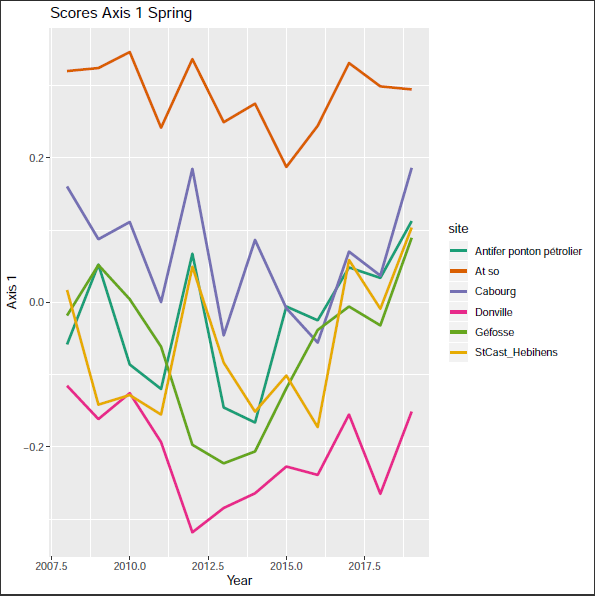 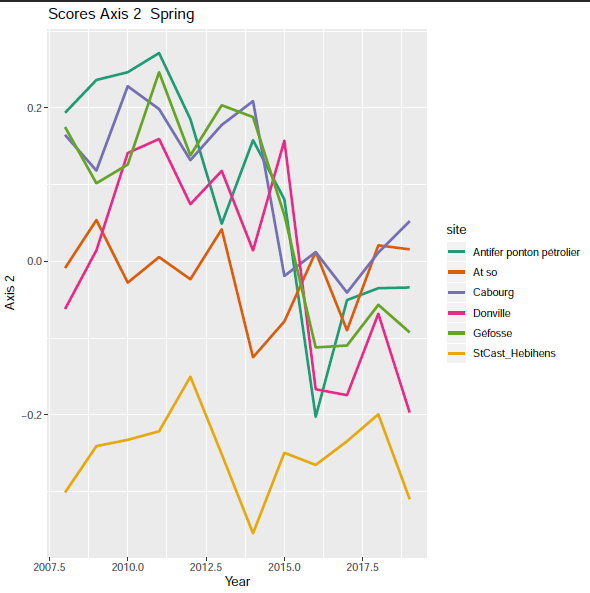 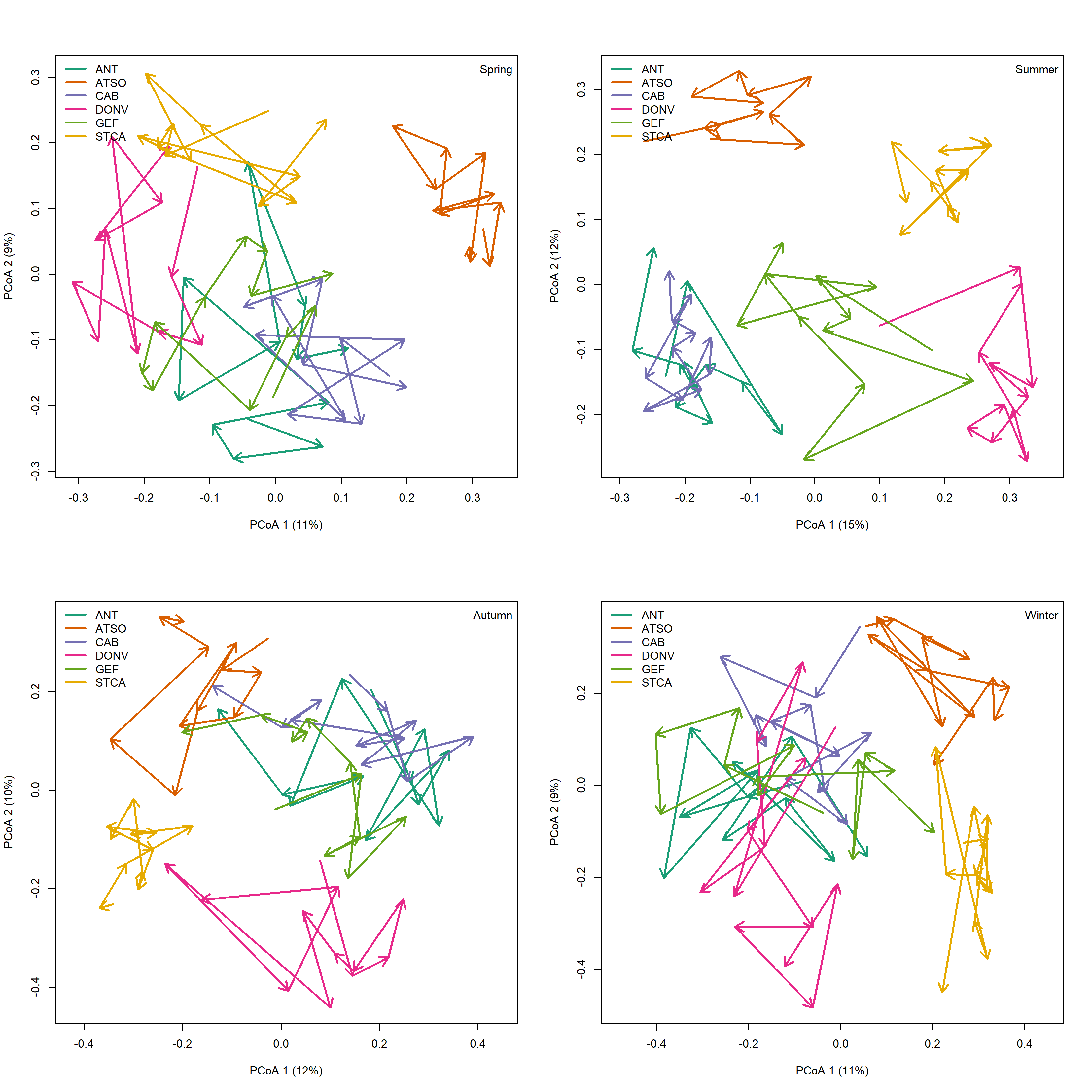 Summer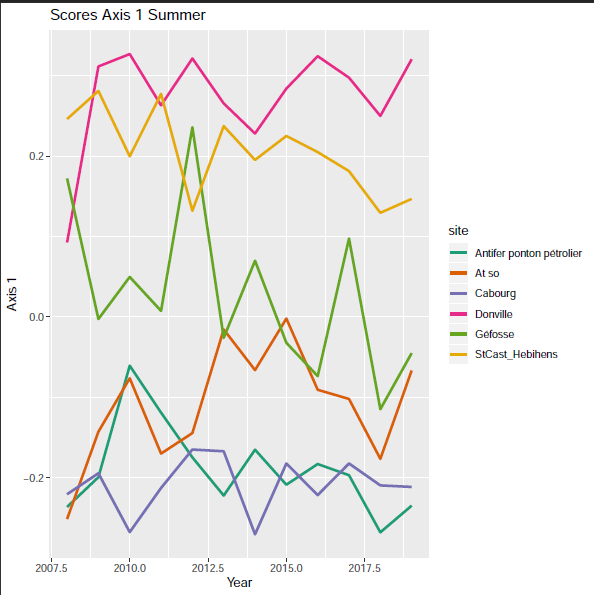 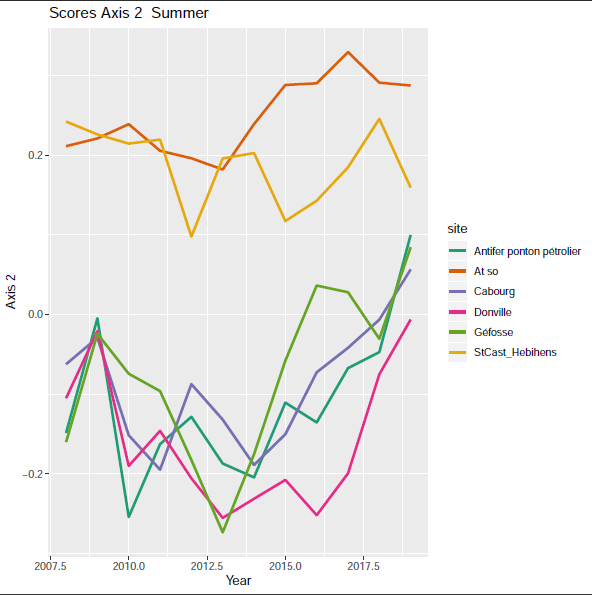 Autumn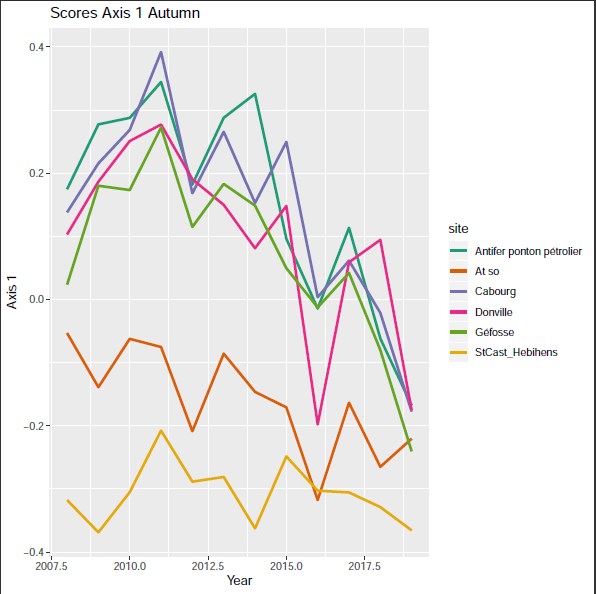 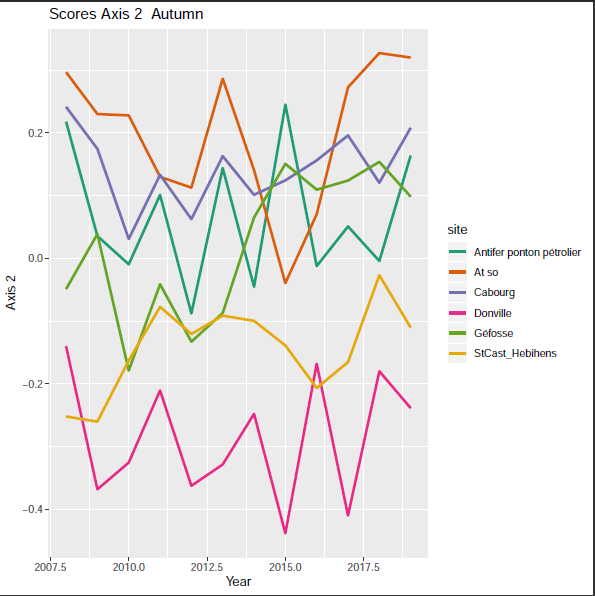 Winter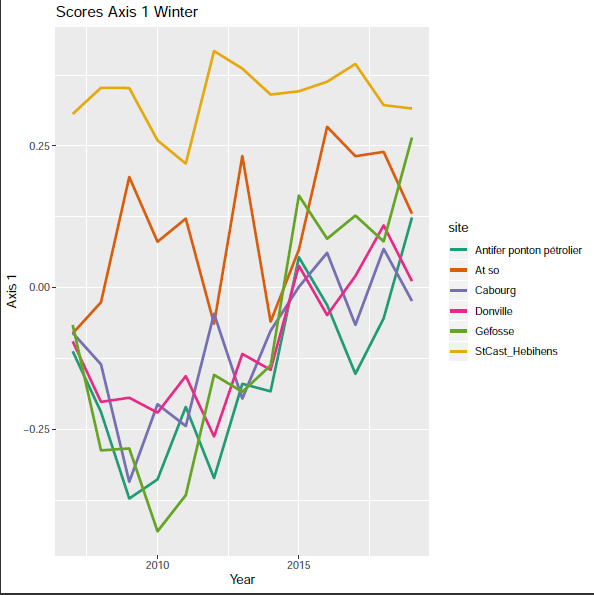 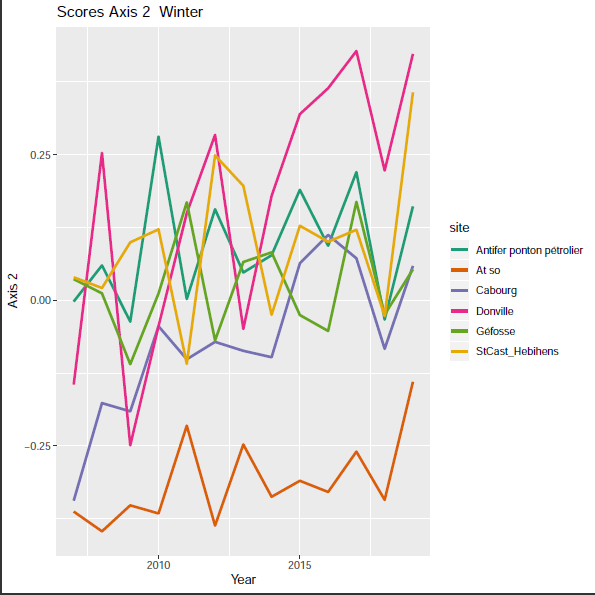 